ПТИЧКА «Цыпа ВиПиН» — ТАЛИСМАН ВСЕРОССИЙСКОЙ ПЕРЕПИСИ НАСЕЛЕНИЯ 2020 ГОДА!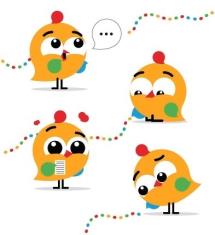 В начале 2020 года проходил национальный конкурс на выбор талисмана Всероссийской переписи населения 2020 года. В нем могли принять участие все граждане России. Для участия в конкурсе было представлено около 900 вариантов талисмана будущей переписи из 74 регионов нашей страны, в их числе были работы представителей Оренбургской области. Победитель был определен в два этапа: общедоступным голосованием на сайте ВПН-2020 и выбором жюри.На последнем этапе голосования жюри конкурса выбрало птичку с говорящим именем ВиПиН — Всероссийская перепись населения автором которой является архитектор, иллюстратор из Самары.Неугомонный птенчик ВиПиН, победивший в конкурсе на изображение талисмана Всероссийской переписи населения, стал героем мультсериала, трансляция которого уже есть в интернете. «Приключения ВиПиНа» в развлекательном формате привлекают внимание к предстоящей Всероссийской переписи населения.Завоевавший большую популярность в социальных медиа птенчик ВиПиН открывает новые грани своего таланта. «Во время конкурса на талисман ВиПиН прошел жесткий кастинг, оставив позади сильных конкурентов. Он активный, веселый, очень любит статистику, перепись и, несмотря на молодость, отлично справляется с ролью. Мы рады работать с таким актером», — отметили создатели сериала.  Выход мини-сериала в поддержку переписи является беспрецедентным событием для России, полагает ВиПиН. «Не отвлекайся на всякий вздор — только перепись, только хардкор!» — прочирикал он. Первый эпизод «Приключений ВиПиНа» посвящен актуальной для жителей страны теме и называется «Самоизоляция», второй эпизод называется «Перепись в двух словах», третий — «Как поделить пирог», четвертый — «Портал в прошлое» и пятый — «Вопросы». В целом мини-сериал состоит из 5 серий, которые размещены на сайте Всероссийской переписи населения www.strana2020.ru и официальных страницах переписи в социальных сетях. В сериале, зрители познакомятся со множеством персонажей «Вселенной ВиПиНа»: родственниками, друзьями, соседями. В игровой форме персонажи сериала обыгрывают ситуации, возникающие во время переписи населения, и рассказывают о важности и новых форматах предстоящей Всероссийской переписи населения.Мультсериал можно посмотреть на YouTube-канале ВПН-2020 https://www.youtube.com/channel/UCgTKw3dQVvCVGJuHqiWG5Zg и на официальном сайте ВПН-2020 https://www.strana2020.ru/multimedia/video/serial/vipin/ 